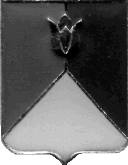 РОССИЙСКАЯ ФЕДЕРАЦИЯ  АДМИНИСТРАЦИЯ КУНАШАКСКОГО МУНИЦИПАЛЬНОГО РАЙОНАЧЕЛЯБИНСКОЙ  ОБЛАСТИПОСТАНОВЛЕНИЕот 24.01.2019г. №79В соответствии со статьей 179 Бюджетного кодекса Российской Федерации, Уставом Кунашакского муниципального района ПОСТАНОВЛЯЮ:Внести изменения в муниципальную программу «Доступное и комфортное жилье - гражданам России» в Кунашакском муниципальном районе Челябинской области на 2017 - 2019 годы», утвержденную постановлением администрации Кунашакского муниципального района от 24.11.2016г. N 1463, согласно приложениям  1,  2,  3,  4.Отделу информационных технологий администрации Кунашакского муниципального района (Ватутин В.Р.) разместить настоящее постановление на официальном сайте администрации Кунашакского муниципального района.3. Организацию выполнения настоящего постановления возложить на заместителя Главы муниципального района по жилищно-коммунальному хозяйству, строительству и инженерной инфраструктуре – руководителя Управления ЖКХ, строительству и энергообеспечению Мухарамова Р.Я.Исполняющий обязанностиГлавы района                                                                                    Р.Г.ВакиловПодпрограмма «Оказание молодым семьям государственной поддержки для улучшения жилищных условий в Кунашакском муниципальном районе Челябинской области на 2017-2019 годы».Объем финансирования в 2019 году:«Местный бюджет» -  1 500 000 рублей.Руководитель Управления ЖКХ                                                                         Р.Я. Мухарамов Подпрограмма «Газификация в Кунашакском муниципальном районе на 2017-2019 годы».План финансирования на 2019 годПодпрограмма «Комплексное развитие систем коммунальной инфраструктуры Кунашакского муниципального района на 2017-2019 годы».План финансирования на 2019 годПодпрограмма «Формирование комфортной городской среды на 2018-2122 годы».План финансирования на 2019 годРуководитель Управления ЖКХ                                                                         Р.Я. МухарамовРассылка:отдел делопроизводства  – 1 экз.,Управление ЖКХСЭ  – 1 экз.,финансовое управление  – 1 экз. экономический отдел – 2 экз.юридический отдел  – 1 экз.Итого – 6 экз.  Подготовил:О внесении изменений в муниципальную программу  «Доступное и комфортное жилье - гражданам России» в Кунашакском муниципальном районе Челябинской области на 2017 - 2019 годы»Приложение № 1к постановлению Главы администрацииКунашакского муниципального районаот 24.11.2016 г. №1463в редакции постановления Главы администрацииКунашакского муниципального районаот 24.01.2019г. №79Приложение № 2к постановлению Главы администрацииКунашакского муниципального районаот 24.11.2016 г. №1463в редакции постановления Главы администрацииКунашакского муниципального районаот 24.01.2019г. №79№ п/пНаименование улицыМестный бюджет, руб.Областной бюджет, руб.Исполнитель1ПИР по завершению строительства объекта «Газоснабжение улиц Карла Маркса, Партизанская, Лермонтова, Гоголя в   с.Кунашак Кунашакского района».780 0000УЖКХСЭ2Выполнение ПИР, в том числе проведение Госэкспертизы по объекту: Газоснабжение жилых домов  в д.Каинкуль Кунашакского района900 0000УЖКХСЭ3ПИР газификации в с.Татарская Караболка (2 очередь строительства)1 172 958,290УЖКХСЭ4Изготовление технического плана по объекту «Газоснабжение жилых домов по улицам Молодежная, Садовая, Советская, Пушкина, Дорожников, Карла Маркса, Свердлова, Больничная в с.Кунашак»15 0000УЖКХСЭ5Изготовление технического плана по объекту «Газоснабжение жилых домов по улицам Ломоносова, Гагарина в с.Кунашак»15 0000УЖКХСЭ6Газификация в с. Халитово10 00024 400 000УЖКХСЭ7Газификация в с. Большой Куяш10 00030 000 000УЖКХСЭ8Проведение Госэскспертизы проектной документации по объекту «Газоснабжение жилых домов по ул. Крмарова, Ленина, Лесная, Совхозная в с. Большой Куяш»742 2940УЖКХСЭ9Проведение Госэскспертизы сметной документации по объекту «Газоснабжение жилых домов по ул. Крмарова, Ленина, Лесная, Совхозная в с. Большой Куяш»24 0000УЖКХСЭ10Проведение Госэскспертизы проектной документации по объекту «Газоснабжение жилых домов по ул. Нигматуллина, Победы, Степная в с. Кунашак Кунашакского района Челябинской области»490 0000УЖКХСЭ11Проведение Госэскспертизы сметной документации по объекту «Газоснабжение жилых домов по ул. Нигматуллина, Победы, Степная в с. Кунашак Кунашакского района Челябинской области»24 0000УЖКХСЭ12Врезка газопровода в п. Лесной66 747,710УЖКХСЭ13Выполнение ПИР по объекту: «Газоснабжение жилых домов в с. Новобурино»700 0000УЖКХСЭ14Газоснабжение жилых домов в д.Карино Кунашакского муниципального  района Челябинской области700 0000ИТОГО:5 650 00054 400 000ВСЕГО:60 050 00060 050 00060 050 000Руководитель Управления ЖКХ                                                                                                                                       Р.Я. Мухарамов         Приложение № 3к постановлению Главы администрацииКунашакского муниципального районаот 24.11.2016 г. №1463в редакции постановления Главы администрацииКунашакского муниципального районаот 24.01.2019г. №79№ п/пНаименование объектаМестный бюджет, руб.Областной бюджет, руб.Исполнитель1Капитальный ремонт сетей водоснабжения и теплоснабжения в п. Лесной06 000 000УЖКХСЭ2Строительство котельной для МКОУ «Курмановская СОШ» в с. Новое Курманово06 000 000УЖКХСЭ3Модернизация котельной МКОУ «Курмановская СОШ» - филиал в                   д. Нугуманово 0900 000УЖКХСЭ4Ремонт водопроводных сетей в  д. Борисово Кунашакского муниципального района Челябинской области (ул. Джалиля, Новая, Коммунистическая)02 000 000УЖКХСЭ5Земляные работы по капитальному району теплотрассы в с. Новобурино от ТК-50 до ТК-53 Кунашакского района (20 000 руб.)00УЖКХСЭ6Выдача технических условий и согласование проектной документации 574002011240 (3816,94 руб.)00УЖКХСЭ7Выполнение ПИР по устройству блочной котельной в п. Трудовой00УЖКХСЭ8Бурение скважины в с.Усть-Багаряк, Аминево00УЖКХСЭ9Водоснабжение жилых домов по ул. Карла Маркса 12А, 12Г в с. Кунашак Кунашакского района00УЖКХСЭ10Бурение скважин в д. Сураково, с. Нугуманово Кунашакского района00УЖКХСЭ11Капитальный ремонт теплотрассы в              д. Аширово00УЖКХСЭ12Замена 8 опор на ст. Тахталым Кунашакского района Челябинской области00УЖКХСЭ13Восстановление дебета скважин №944-ю, 1001 в с. Кунашак00УЖКХСЭ14Строительство насосно-фильтровальной станции скважины № 4625 в с. Кунашак 00УЖКХСЭ15Приобретение оборудования насосно-фильтровальной станции станции скважины № 4625 в с. Кунашак00УЖКХСЭ16Строительство и приобретение оборудования станции второго подъема для водоснабжения в с. Халитова Кунашакского район00УЖКХСЭ17Проведение Госэкспертизы по объекту: «Строительство напорного канализационного коллектора от с. Кунашак с модернизацией канализационного очистных сооружений станции Муслюмово»00УЖКХСЭ18Выполнение ПИР по объекту «Реконструкция очистных сооружений с. Новобурино Кунашакского муниципального района Челябинской области»00УЖКХСЭ19Устройство ограждения санитарно-защитной зоны скважин в Кунашакском муниципальном районе00УЖКХСЭ20Капитальный ремонт водопровода по ул. Северная в с. Кунашак00УЖКХСЭИТОГО:014 900 000ВСЕГО:14 900 00014 900 00014 900 000Руководитель Управления ЖКХ                                                                                                                                       Р.Я. МухарамовПриложение № 4к постановлению Главы администрацииКунашакского муниципального районаот 24.11.2016 г. №1463в редакции постановления Главы администрацииКунашакского муниципального районаот 24.01.2019г. №79№ п/пНаименование   Местный бюджет, руб.Областной бюджет, руб.Федеральный бюджет, руб.Исполнитель1Формирование комфортной городской среды на 2019г.0417 80010 027 800УЖКХСЭИТОГО:0417 80010 027 800ВСЕГО:10 445 60010 445 60010 445 60010 445 600СОГЛАСОВАНО:Заместитель Главы муниципальногорайона по жилищно-коммунальномухозяйству, строительствуи инженерной инфраструктуре –руководитель Управления ЖКХ,строительству и энергообеспечениюЗаместитель Главы муниципальногорайона по финансовым вопросам – руководитель Финансового управленияР.Я. МухарамовР. Ф. АюповаНачальник правового управления администрации районаО.Р. АбдрахмановаИнженер отдела строительства и капитального ремонтаВ.А. КазаковаТелефон: 8 (35148) 2-50-12 